	         ROYAL OAK INTERNATIONAL SCHOOL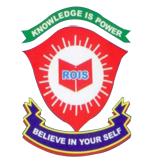 SR. SEC. CBSE AFFILIATEDHOLIDAY HOME WORK (SESSION 2018-19)Class XIName ____________________        Roll No. __________        Sec._______Please note the following :Summer vacations will commence from 28th May 2018(Monday) till 29th June 2018(Friday) both days inclusive.The school will re-open on 2nd  July, 2018(Monday)Schedule for the submission of HHW for all class is as follows :		English				:	06/07/2018		Hindi/IP				:	09/07/2018		Maths				:	10/07/2018CS/Accounts/Socio/Bio.		:	11/07/2018Phy/B.St./P.Sci			:	12/07/2018Chem./Eco.				:	13/07/2018WISHING YOU ALL A VERY FRUITFULL AND ENJOYABLE VACATIONHAPPY HOLIDAYS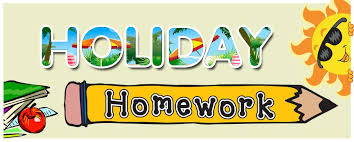 English1. Read the newspaper every day. Cut out 10 classified ads for a) For sale (property, vehicle, household goods) b) To Let c) Lost and Found d) Situation Vacant (single vacancy) e) Situation Wanted Paste 2 of each kind on one page in the class register(notebook)2.YouareAbhinav/Abhilasha. You have planned a two week course to be arranged to help the children of housing society called “Renaissance Housing Society” at Mysore acquire Spoken English Skills. As the Secretary of the Society, prepare a notice for the Society’s notice board stating the objective of the course, giving necessary details of the course and requesting the children of the society to join the course. 3.You were travelling from Delhi to Jammu in Super Fast Express. Suddenly at night the train stopped with a violent jerk. On coming out of the coach you found that the train had rammed into a stationary goods train. Describe the accident in 100-150 words mentioning the following points-date-time-venue-impact of the accident-relief measures-probable causes- reactions of passengers and rail staff. 4.While shopping at a popular fashionable market you were distressed to see the harassment faced by some foreigners at the hands of the self-proclaimed guides, greedy shopkeepers, vendors and even beggars. Write a letter to the Editor in about 120-150 words, Indian Express, mentioning that we have forgotten our culture of hospitality and are responsible for spoiling the image of our country by not reacting to such events. You are Abhinav/Shruti of Flat no.2341, Lajpat Nagar, New-Delhi.5.News channels are brimming with astrological series. You are really bugged up to see how these TV channels are directing the rational people to be superstitious. Write an article on the same in 200-250 words. You are Madhvan/MadhviAssignment- Integrated Grammar Exercises Q1.The following passage has not been edited. There is one error in each of the lines. Write the incorrect word and the correction in the space provided.         Incorrect 	Correct Educationaist today are overwhelmingly 				a) ----------------- -------------------- concern about the future of the youngsters. 				b) ----------------- -------------------- The common complaint is students doesn’t				c) ----------------- -------------------- study; they are not interested. Some blames 				d) ----------------- -------------------- exposure to the media, others feel that the 				e) ----------------- -------------------- present generation are not serious enough. 				f) ----------------- -------------------- The CBSE expresses this concern of 					g) ---------------- -------------------- reviewing the syllabus for time to time. The				 h) ---------------- -------------------- idea is to build a complete personality of an individual Q2 The following paragraph has not been edited. Identify the omission in each line and write it along with the word before and the word after in your answer sheet with the correct blank A bicycle gets punctured when a thornor nail runs into its tube. Puncture 					a) _________ _________ _______needs to repaired. First of all 						b) _________ _________ _______ the tube taken out of the tyre and 					c) _________ _________ _______ inflated. It is then dipped a trough 					d) _________ _________ _______ containing water in order to locate 					e) _________ _________ _______ the puncture. Air escapes 						f) _________ _________ _______place of the puncture producing bubbles the water 			g) _________ _________ ________one can move only when the puncture repaired. 			h) __________ _________ _______Q3. Rearrange the following words and phrases to form meaningful sentences. 1. of mankind / the habit / reading is / one of / resources / of / the greatest / 2. are / we enjoy / that / belong to us / than if / much more / they / borrowed / reading books / 3. book / formality / a certain considerate / must be treated / with / a borrowed / 4. no book / that / afraid to / you should / mark up / own / you are / 5. should begin / everyone / a private library / youth / collecting / in / 6. converse with / in / you / at any moment / a private library/ Socrates or Shakespeare / can /	fganh1½ fuEufyf[kr fo’k;ksa ij vuqPNsn fyf[k,&thou la?k"kZ gS&LoIu ughalapkjØkafr&fleVrhnqfu;k/keksZadkxqynLrk&HkkjrfMfyVybafM;k2½ fuEufyf[krfo’k;ksaijyxHkx 150 “kCnksaesaQ+hpjvkys[k fyf[k,&3-  ^LoPNHkkjr&LoLFkHkkjr*         4- ^chekfj;ksadkxw<rRo&eksVkik*3½  HkkjresauksVcanhij ,d izfrosnurS;kjdhft,A4½ fizaVek/;erFkklaikndh; tulapkj dh bufo/kkvksaijfiNys 10 o’kksZaesavk, yxHkx 15&15 iz”uksa ds mRrjfy[ksaA5½ nksvifBrdkO;ka”krFkknksvifBrxn~;ka”kfyf[k,AuksV&lHkhdk;ZviuhO;kdj.kiqfLrdkesadjusgSa A MathsDO FOLLOWING IN SEPARATE HOLIDAY HOMEWORK NOTE BOOKSetsWrite the proper subsets of set .Find the union of the following pair of setsFind the power set of Write the following intervals in Set-Builder form: - Let  Find Describe the following sets by Roster Method: -Describe the following sets in Set-Builder form: - If  and , verify the following: - If , then find: -If , find In a survey of 100 students, the number of students studying the various languages were found to be: English only 18, English but not Hindi 23, English and Sanskrit 8, English 26, Sanskrit 48, Sanskrit and Hindi 8, no language 24. FindHow many students were studying Hindi?How many students were studying English and Hindi?Of a group of 120 students, 90 take Mathematics and 72 take Economics. If 10 students take neither of the two, how many take both?In an examination, 80% students passed in Mathematics, 72% passed in Science and 13% failed in both the subjects. If 312 students passed in both the subjects, find the total number of students who appeared in the examination.Two finite sets have  and  elements. The number of subsets of the first set is 112 more than that of the second set. Then find the value  of  and Relations and FunctionsIf  and and, findFind the domain and range of the following relations: - Find the domain and range of the following functions: - Draw the graphs of Signum, Modulus and Greatest Integer Functions.Trigonometric FunctionsFind the radian measure corresponding to the following degree measures: -Find the degree measure corresponding to the following radian measures: -Kartarpur is 64 km from Amritsar. Find to the nearest second the angle subtended at the centre of the earth by the arc joining these two towns. Take earth as a sphere of 6400 km radius.Find the values of Show that Evaluate If  show that Solve for : If  for all values of  then prove that If where , find the value of Prove that If , prove that If , show that Prove that Prove that If , then find the general value of If  where then find the value of Find the value of Which is bigger or ? Justify your answer.Find the minimum value of .If for real values of , then find the value of .22. If  then prove that Miscellaneous Questions :Is the following relation a function? Justify your answer (Q. No. 1 – 2)Find the domain for which the functions  and  are equal.Find the domain and range of the following functions given by (Q. No. 4 – 7)Describe the following sets by Roster Method: -If , then find: -Prove that If , show that Which is bigger or ? Justify your answer.Which is bigger or ? Justify your answer.Using Principle of Mathematics Induction prove the following (Q. No. 14 – 16): - Solve .Solve the inequality, , whenis a natural number.is a whole number.is an integer.is a real number.The length of a rectangle is three times the breadth. If the minimum perimeter of the rectangle is 160 cm, then what is the range of breadth?Write the solution set of the in equation.ScienceSubject -BiologyPrepare the Herbarium file by collecting any 15 common plants.Prepare a project of any given topic aboutCockroach Assignment :-1. Who introduced Binomial nomenclature?2. Write the following scientific name correctly – man, leopard, housefly, potato, tiger, lionand wheat.3. How are taxonomic studies useful for human being?4. Name two  famous botanical  garden of India.5. Why was two kingdom classifications found inadequate to classify living organisms? Givethree reasons.6. How is a key helpful in the identification and classification of an organism?7. Write five characteristics of living organisms.8. Illustrate the taxonomical hierarchy with suitable of a plant and an animal.9. What is biological classification? How is it done?10. Arrange the following in correct sequence- class, family, genus, kingdom, species, order,and phylum/division.11. Distinguish between:      (a)Plant virus and animal virus      (b)Virus and viroids       (c)Mycobionts and phycobionts       (d)Ascospores and basideospores       (e)Plasmogamy and karyogamy12. a) Name three groups of organisms which are acellular.      b) Why did Whittakar not put viruses in five kingdom classification?ChemistryExamples, Intext questions and exercise questions of Some basic concepts of Chemistry and Structure of atom.Project on Environmental Chemistry.PhysicsPHYSICAL WORLD & MEASUREMENT (ASSIGNMENT)Q1. Arrange four types of basic forces in order of increasing strength ?Q2. How many nanometers constitute 4  meter ?Q3.Do AU & A represent the same units of length ?Q4. Can a body have zero mass &zero wt. ?Q5.How many light year make one parsec?Q6.What is the diff. b/w nm,mN&Nm ?Q7.Define astronomical unit , parsec & light year.How are they related to each other?Q8.Calculate the angle of  i) 1 ii)1’ iii) 1’’Q9.State the no. of significant fig.in the followinga)0.007 m  b)2.64 *105 kgc)0.2370 g cm2d) 6.320 je)6.032Nm          f) 0.0006032 mQ10.Which of length measurement is most accurate &why ?i)500.0 cm       ii)0.00052cm       iii)6.00 cmQ11.Name two physical quantity whose dimension is same.Q12.Name two quantity with constant value having dimension.Q13.How many newton make 1 kg wt.?Q14.When a white light travel with glass the refractive index is found to vary with wavelength as  &u=A +B/2X .where A & b are constant Using principle of homogeneity Determine S.I. unit of A & BQ15.The length &breadth of a rectangle are (5.7+ 0.1)cm& (3.4+0.2)cm. Calculate area of rectangle with error limits?Q16.If A=(12.0+0.1) cm & B =(8.5+0.5)cm findi)A+B                   ii)A-BQ17.Find the height of the rock mountain, if the angle of elevation of its top increases from 30 to 40 degree on moving 100m towards the rock in horizontal directions through the base of the rock.Q18. The mean value of period of oscillation of a simple pendulum in an exp. Is 2.62s The arithmeticmean of all absolute error is 0.11s. Round off the simple pendulum to appropriate no. of  significant fig?Q19.Each side of cube is measured to be7.203m. What are the total surface area & the volume of cube to appropriate sig. fig.?Q20.Two resistance R1=100+3 ohm & R2=200+ 4 ohm are connected in II, calculate the EQ. resistance with error limit.	Prepare unit physical world & measurement.Prepare unit Kinematics.Do Ohm’s Law practical in lab Manual.POLITICAL SCIENCE (I) WRITTEN ASSIGNMENT :- ( TO BE DONE IN THE FAIR NOTEBOOK)1. Explain in detail the following fundamental rights (with their Articles) – RIGHT TO EQUALITY– RIGHT TO LIBERTY AND PERSONAL FREEDOMS - RIGHT TO FREEDOM OF RELIGION - RIGHT AGAINST EXPLOITATION - CULTURAL AND EDUCATIONAL RIGHTS OF MINORITY GROUPS - RIGHT TO CONSTITUTIONAL REMEDY 2. Explain the Directive principles of state policy? Write about their relationship with fundamental rights ?3.Which of the fundamental right is in your opinion the most important right?  Summarise its provisions and give arguments to show why it is most important. 4. Write a short note on fundamental duties.(II) ACTIVITY : - ( Do it on An A-3 Size Sheet)Find out about the articles, parts and schedules of Indian constitution.1. At the time of independence     2. In today’s scenario (III) READING TASK – 1.Read newspapers especially the Editorial page everyday. 2.Read more about Indian constitution.Sociology Sociology Project File has to be done over the holidays. The following components should be completea) Cover page b) Index c) Acknowledgment d) Introduction (explaining the topic well) e) Statement of Purpose  f) Research Question or Hypothesis g) Methodology (definition of the method chosen, why the method is  appropriate for the topic given, advantages and disadvantages of the method) h) Presentation of secondary evidence such as news paper articles, magazine articles, and so onTopics for Project Work of SociologyComputer Computer Science1. Prepare chapters:- i)   Computer Overview ii)  Software Conceptsiii) Data representationiv) Flow Chartv) Database2.Assignment AttachedAssignmentQ.1	What are the two major types of programming language?Q.2	What is the difference between machine language & assembly language?Q.3 	What is Bootstrapping? Explain the type of Booting?Q.4	What is the Need and function of the Operating System?Q.5	Explain the Time Sharing and Real Time OS?Q.6 	What is the difference between Source code and Object code?Q.7	How is an interpreter different from a complier?Q.8	Explain the functioning of the computer?Q.9	Explain the type of computer using the hierarchical diagram.Q.10	Difference between Flow chart and Algorithms.Q.11	Explain the Flowchart symbols and their functions.Q.12	Write an algorithm to find area of a rectangle.Q.13	Write an algorithm to check whether he is eligible to vote?Q.14	Write an algorithm to add two no’s.Q.15	Draw a flowchart to find the simple interest.Q.16	Draw a flowchart to find bigger no. among two no.’s.Q.17	Draw a flowchart to find factorial of any number.Q.18 Convert:-	i) (4A8C) 16 to binary.	ii) (2C9)16 to decimal.	iii) EB4A)16 to decimal.	iv) 423)10 to Hexadecimal.	v) (B2F)16 to Octal.Information Practices1. Prepare chapters:- i) Hardware Concept ii) Software Concepts iii) DBMS Conceptsiv) Introduction to My SQL v) Simple Queries SQL2. Assignment AttachedAssignmentQ.1	What is the OS? Explain the role of OS?Q.2	What is the difference between Interpreter and compiler? And Explain the working of interpreter.Q.3	What are the two categories of printer? Which type of printer are more speed?Q.4	What is the difference between OCR and OMR?Q.5	What does a bus mean?Q.6	What is port? Name some port types?Q.7	Explain the component of computer security?Q.8	Explain the Threat of computer security?Q.9	What is the difference between hacking and cookies?Q.10	What is the difference between authentication and authorization?Q.11	What is the difference between digital certificates and digital signatures?Q.12	Write a query to display employee number, name, salary and salary*12 as Annual salary whose commission is not NULL from table employee.Q.13	Question no. 14, 15 and 16 in chapter 12. (Unsolved)Q.14	Compare char and varchar data types?Q.15	Which operator concatenates two strings in a query result?Business StudiesAnswer the following briefly Why do people engage in business activity?Define employment and profession with example .Give two causes of speculative risk Why mining is called a primary industry?Which is the least regulated form of business?Define partnership deed “Arora brothers is a firm formed for the construction of a shopping mall “. Identify this type of partnership.What is “Quorum “? Define a joint venture What is meant by disinvestment?What is meant by a government company?Answer in detail The owner of a general store wants to open a branch in a nearby town. Will you advise him to take a partner to run the branch store or employ a manager? Give reason for your advice.Explain briefly the stages in the formation of a public company “A promoter called a parent of the company “. Do you agree? Explain the steps taken by promoter to promote the company.Explain any three merits and limitation of a statutory corporation.A company got its certificate in incorporation on 20th august, 2018 and on the certificate the date was written as 10 august 2108. The company allotted some shares on 18 august. Is the allotment valid or not? Give reasons?Case studiesChapter 1 – Nature and purpose of business …… ( 1.6, 1.7)Chapter -2 - forms of business organizations ….. (2.4, 2.6 , 2.8, 2.10 )Chapter -3 – public private and global enterprises  ( 3.3, 3.5)Value of a business Q. 2, Q.4, Q.6, Q.8, Q.10, Q.12, Q.14 PROJECT WORK Cooperative societies EconomicsDO FOLLOWING IN SEPARATE HOLIDAY HOMEWORK NOTE BOOKQ.1 Define central tendency.Q.2 Give purpose of Averages.Q.3 Write 5 essentials of Good Average.Q.4 Give two merits of statistical Average.Q.5 Give two demerits of statistical Average.Q.6 Give difference between mean, mode and median.Q.7 Given is the pocket allowance of 10 students. Find out arithmetic mean by short-cut method.Q.8 Find out the mean-height of girl-student in your school. Compare it with boys-students height.Q.9 Following is the weekly wage earning of 19 workers.Q.10 Following are the tax of 2D Employees.Find out mean using short-cut method.Q.11 Marks of 15 students are given. Find out mean using step-deviation method.Q.12 Students of your class obtained following marks in statistics in weekly test :Calculate mean using direct and short-cut Method.Q.13 Following tables given height of certain persons.Q.14 Calculate Mean Using Direct Method.Q.15 Calculate Mean using short-cut method.Q.16 Calculate mean using Step-deviation Method.Q.17 Find out mean of the following distribution.Q.18 Find out mean from following distributionQ.19 Find out mean of the followingQ.20 Calculate Mean from the followingACCOUNTANCYQ1. Solve all additional questions given in Chapter-5(Accounting Equations) in your    Notebook.Q2. Explain the terms with their examples?	a. Insolvent			b. Capital			c. Assets and Liabilities	d. Discount and its type’s	e. Profit and gain	f. Purchase return and sales  return	 g. Voucher			h. Fictitious Assets		i. EntityQ3. Prepare proper flow chart of types of Accounts on A3 size sheet with their definitions, rules andexamples?Q4. Difference between Single entry and double entry system?Q5. Explain Limitations of Accounting?    1-  fj'ordkjksxfo’k; ij ,d Qhpjfyf[k,A2-;ksxHkxk, jksx* Roll No.TopicRoll No. Topic Roll No.Topic 1Gender, class, and status8Gender equality15Juvenile Delinquency and Corrective Measures2Sports and Personality Development9Are We What We Eat: A Study on Obesity3New trends in family and marriage systems in India10Cyber Bullying4Social media and cyber- crime11Women in the Workplace5The life of Street-vendors12Multicultural Society6New trends in social movements in India13Influence of Sports on Culture and Society7The life of disabled people in India14Discipline and Safety in Educational InstitutionsAllowance15203022251840505565Wage1020304050No. of workers45325Tax100200300400500Employees52265Marks1020304050Students12345Marks45678No. of students1210182024Height575961636567697173Students1371011151072Marks 0-1010-2020-3030-4040-50Students 2024403620Marks0-1010-2020-3030-4040-50Students2024424850Marks0-1010-2020-3030-4040-50Students1020222632Marks0-55-1010-1515-2020-2525-3030-35Frequency2571321168Marks0-44-88-1212-16Students4821MarksFrequencyLess than 10Less than 20Less than 30Less than 40Less than 50517314149MarksStudentsLess than 0Less than 2Less than 4Less than 6Less than 83028241816